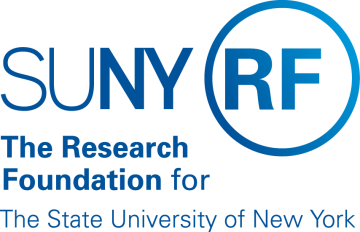        			Research Foundation for SUNY           Test Plans for SUNY PACS Grants Test 18: Close Out an AwardTest Description: 18. Test the ability to Close out an AwardTester Location: Test Executed By:Tester Email Address:StepTest StepsTest DataExpected ResultsNotes1Open browser and navigate to https://pacsstg3.rfsuny.org/SponsoredPrograms/loginThe SUNY PACS website login page is presented.2Log in as Grantsspecialist(Test accounts have been provided)Log in is successfulInbox displays3Click on Grants (tab on the Top), Click on the All Awards tab. Prerequisite: Find an Award that is in a state of Active.Click on the Award  Name and Open up the AwardUse the award that was made active in Test 13.The Awards page will displayNOTE: Save and Continue along the way as you proceed thru the below steps4Click on the Complete button on the left hand side of the screen.Comments Box: Add any Comments Click add to add any attachmentsClick OKAward now completed & closed.Add attachment13.Complete form displaysThe Award state is Now Complete Note:  Before closing out an award, please make sure that all criteria is meet for award closure based on campus requirements and the award is also being closed in Oracle Grants.End of Test